BAB 8  PENELITIAN SOSIAL, HUMANIORA, DAN PENDIDIKAN 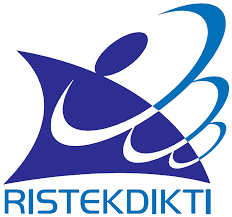 8.1 PendahuluanSkema Penelitian Sosial, Humaniora, dan Pendidikan (PSHP) merupakan upaya dari DRPM Ditjen Risbang untuk menanggapi kebutuhan peneliti ilmu sosial, humaniora, dan pendidikan di Indonesia yang memerlukan skema khusus di luar skema yang telah ada. Kekhususan skema ini terkait dengan kebutuhan beberapa luaran riset sosial, humaniora, dan pendidikan, yang tidak dapat dengan mudah dilakukan dengan mengacu pada pedoman penelitian.  Luarannya yang dimaksud sangat bergantung pada kontekstualitas dan dinamika pemangku kepentingan (stakeholders). Hilirisasi bidang-bidang sosial, humaniora, dan pendidikan memiliki banyak keunggulan dalam rangka penyelesaian masalah sosial yang sporadis dan meluas, melakukan konstruksi pengetahuan dan aksi kolektif serta upaya peningkatan kapasitas masyarakat. Oleh karena itu luaran penelitian ini berada pada tahap ke 3 hilirisasi ilmu sosial, humaniora dan pendidikan,  yaitu  tahapan  internalisasi.  Pengusul  penelitian  ini harus  sudah  selesai  untuk tahapan eksternalisasi  dan objektivasi.  Tahapan riset yang dilaksanakan  menekankan  pada pembangunan legitimasi dan habitualisasi oleh mitra riset skema PSHP dapat berbentuk penelitian terapan, kebijakan, evaluasi, atau pengembangan; sesuai dengan tujuan penelitian yang ingin dicapai.Pengembangan  bidang-bidang  sosial, humaniora, dan pendidikan dapat disesuaikan dengan kekhususan  yang  dikembangkan  di  perguruan  tinggi  masing-masing,  misalnya  sosiologi, hukum,  ekonomi,  psikologi,  pendidikan,  politik,  sejarah,  antropologi,  humaniora,  sastra, filsafat, seni dan sebagainya, antara lain sebagai berikut:a.   riset untuk advokasi;b.   riset untuk pelaksanaan gerakan sosial lama dan gerakan sosial baru;c.   riset untuk pengarus utamaan (mainstreeming);d.   riset untuk peningkatan kapasitas kelembagaan dan modal sosial;e.   riset untuk peningkatan kapasitas aktivis;f.   riset pengembangan pusat kegiatan dan rehabilitasi masyarakat, misalnya rumah singgah;g.   riset untuk rekonsiliasi sosial, reintegrasi dan traumatic center;h.   riset untuk pengembangan rekonstruksi nilai budaya dan masyarakat lokal;i.    riset untuk diplomasi internasional dan diplomasi strategis;j.    riset untuk perlindungan, pembedayaan dan advokasi perempuan, anak, lansia dan parental;dank.   riset untuk kebaharuan, gerakan dan kebijakan pendidikan dasar, menengah, tinggi pada jenis pendidikan formal, informal, atau nonformal.Riset bidang humaniora mempelajari manusia dari perspektif kegiatan sosial dan budayanya, dan terfokus pada nilai-nilai manusia dan masyarakat (human and social values) yang hidup di tengah masyarakat (living value) dan nilai-nilai baru yang sedang mengalami kontestasi (contestative value). Tingkah laku manusia, organisasi manusia dan hubungan antarmanusia dan antarmasyarakat seringkali menjadi pokok persoalan dalam penelitian bidang-bidang humaniora.Riset  bidang pendidikan  meliputi  segi-segi  pembentuk  inovasi  pendidikan,  gerakan  sosialdalam mendorong pendidikan ke seluruh pelosok Indonesia dan peningkatan kualitas serta pengembangan  kebijakan pendidikan tingkat nasional sampai daerah. Kegiatan  pendidikan yang menjadi sasaran memuat input, proses, dan luaran. Input, meliputi peserta didik, pendidik dan tenaga kependidikan, kurikulum, sarana dan prasarana pendidikan, kebijakan pendidikan, latar belakang sosial ekonomi peserta didik, kultur akademik, sistem penilaian, dan hasil belajar akademik maupun non akademik. Proses pendidikan meliputi aktivitas dan dinamika pembelajaran yang berintikan proses transmisi dan transformasi pengalaman belajar kepada peserta didik. Luaran, meliputi hasil belajar,  baik segi akademik maupun non akademik.8.2 TujuanTujuan program PSHP antara lain  sebagai berikut.a.   Memfasilitasi  dukungan  dana  riset  bagi  pengusul  yang  berkomitmen  untuk  menjadi penggerak sosial budaya kemasyarakatan (agent of social change).b.   Memfasilitasi  pengembangan  gerakan-gerakan  sosial  kolektif  yang bersifat  konstruktif dalam pembangunan nasionalisme dan jiwa solidaritas kolektif yang berkelanjutan.c.   Memfasilitasi transformasi sosial-budaya menuju kualitas kehidupan bangsa yang cerdas, bermoral dan berkarakter, serta berdaya saing.d.   Mendorong  dosen  melakukan  penelitian  bidang  pendidikan,  dalam  bentuk  penelitian terapan, kebijakan, evaluasi, dan pengembangan.e.   Memperoleh pengalaman meneliti untuk kepentingan penemuan teori baru dan perbaikan praktik pendidikan berupa pengembangan model atau purwarupa model, media, dan bahan ajar.8.3 Luaran PenelitianProgram  Penelitian  Sosial,  Humaniora,  dan  Pendidikan  diwajibkan  menghasilkan  luaranberupa artikel pada jurnal nasional terakreditasi atau internasional bereputasi. Luaran penelitian ini harus ditindaklanjuti melalui berbagai program/kegiatan antara lain sebagai berikut:a.   gerakan sosial yang terlembaga dan berkelanjutan;b.   pembentukan lembaga sosial-ekonomi-budaya dan tata kelembagaan baru;c.   penerapan kebijakan dan naskah akademik;d.   pembentukan kelompok atau komunitas binaan yang terlembaga;e.   rekonsiliasi sosial dan budaya dan integrasi sosial;f.   penerapan kurikulum, model pendidikan, media dan bahan ajar; dan g.   penerapan nilai dan kearifan berserta manfaatnya.Selanjutnya penelitian ini dapat menghasilkan luaran tambahan antara lain berupa:a.   Jurnal internasional atau nasional terakreditasi;b.   HKI; dan c.   Buku ajar.8.4 Kriteria dan PengusulanKriteria  dan persyaratan  umum pengusulan  Penelitian  Sosial,  Humaniora,  dan Pendidikanadalah sebagai berikut.a.   Tim pengusul adalah dosen tetap perguruan tinggi.b.   Tim pengusul maksimum berjumlah empat orang (satu ketua dan maksimum tiga anggota); diutamakan multidisiplin, dengan ketua dan minimum satu orang anggota harus berpendidikan doktor (S-3) atau S-2 lektor kepala.c.   Ketua tim pengusul harus memiliki rekam jejak memadai dan relevan dengan topik yang diusulkan.d.   Tugas   dan  peran   setiap   peneliti   diuraikan   dengan   jelas   dan  disetujui   oleh  yang bersangkutan.e.   Susunan anggota peneliti setiap tahun dapat berubah, sesuai dengan kebutuhan kegiatan penelitian dan kompetensi yang dimiliki.f. 	Setiap pengusul hanya boleh mengusulkan satu usulan pada tahun yang sama, baik sebagai ketua maupun sebagai anggota.g. Penelitian   harus   memiliki   mitra   dalam   bentuk   institusi   atau   kelompok komunitas/masyarakat.h.   Penelitian bersifat multitahun dengan lama penelitian 2-3 tahun dan kisaran dana sebesarRp100.000.000–Rp150.000.000/judul/tahun.i.    Pelaksanaan penelitian (termasuk penggunaan dana) harus terdokumentasi dalam bentuklogbook, meliputi tanggal, kegiatan, dan hasil yang diperoleh.j. 	Setelah   penelitian   selesai,   para   peneliti   harus   mempublikasikannya   dalam   jurnal internasional atau sekurang-kurangnya dalam jurnal nasional terakreditasi atau menyajikan dalam seminar nasional atau internasional.k.   Usulan  penelitian  disimpan  menjadi  satu  file  dalam  format  pdf  dengan  ukuran maksimum 5 MB dan diberi nama NamaKetuaPeneliti_NamaPT_SHP.pdf, kemudian diunggah  ke  Simlitabmas  dan  dokumen  cetak  diarsipkan  di perguruan  tinggi  masing- masing.8.5 Sistematika Usulan PenelitianProposal lengkap diajukan setelah dinyatakan lolos seleksi proposal yang dibuat maksimumberjumlah  20  halaman  (di  luar  halaman  sampul,  halaman  pengesahan,  daftar  isi  dan lampiran), ditulis menggunakan Times New Roman ukuran 12 dengan jarak baris 1,5 spasi kecuali ringkasan satu spasi dan ukuran kertas A-4, serta mengikuti sistematika dengan urutan sebagai berikut.HALAMAN SAMPUL (Lampiran 8.1) HALAMAN PENGESAHAN (Lampiran 8.2) IDENTITAS DAN URAIAN UMUM (Lampiran 8.3) DAFTAR ISIRINGKASAN (maksimum satu halaman)Kemukakan tujuan jangka panjang dan target khusus yang ingin dicapai serta metode yang akan dipakai dalam pencapaian tujuan tersebut. Ringkasan harus mampu menguraikan secara cermat dan singkat tentang rencana kegiatan yang diusulkan untuk 2–3 tahun (sesuai usulan) dan manfaat penelitian bagi pemangku kepentingan (stakeholders), diketik dengan jarak baris satu spasi.BAB 1. PENDAHULUANJelaskan latar belakang, perumusan potensi dan kondisi sosial dalam kehidupan yang menjadiperhatian   termasuk   keprihatinkan    terhadap   menurunnya    nilai-nilai   kemanusian   dan kebudayaan  serta martabat bangsa. Selanjutnya  diuraikan tujuan dan manfaat khusus serta urgensi (keutamaan) penelitian sosial, humaniora dan pendidikan dalam pembangunan lokal, nasional dan internasional. Uraikan secara ringkas  luaran yang akan dicapai setiap tahunnya dan gambaran produk yang dapat langsung dimanfaatkan dari hasil penelitian ini dan cara penerapannya.  Buatlah rencana capaian tahunan seperti pada Tabel 8.1 sesuai luaran yang ditargetkan dan lamanya penelitian yang akan dilakukan.Tabel 8.1 Rencana Target Capaian Tahunan1) TS = Tahun sekarang (tahun pertama penelitian)2) Isi dengan tidak ada, proses pembentukan, atau sudah dilaksanakan3) Isi dengan tidak ada, proses pembentukan, atau sudah dilaksanakan4) Isi dengan tidak ada, draf, submitted, reviewed, accepted, atau published5) Isi dengan tidak ada, draf, terdaftar, atau sudah dilaksanakan6) Isi dengan tidak ada, draf, terdaftar, atau granted7) Isi dengan tidak ada, draf, produk, atau penerapan8) Isi dengan tidak ada, draf, proses editing, atau sudah terbit9) Isi dengan skala 1-9 dengan mengacu pada Bab 2 Tabel 2.7BAB 2. TINJAUAN PUSTAKAKajian pustaka  harus memuat pemikiran  penelitian  sehingga  dapat memberikan  gambarangerakan sosial budaya dan pendidikan  yang akan dikembangkan.  Perlu dikemukakan  juga petajalan peneliti yang berisi pengalaman bekerja dengan masyarakat yang pernah dilakukan peneliti dan rencana ke depan luaran yang akan akan dihasilkan. Gambaran state of the art dalam bidang yang diteliti perlu juga dikemukakan untuk menjelaskan gerakan sosial budaya dan pendidikan  sejenis  atau hampir  sejenis  di berbagai  daerah dan negara  lain. Penulisan referensi ini dapat mengacu pada pengalaman peneliti mengikuti gerakan atau pemberdayaan lain dan juga bisa dari pustaka acuan primer yang relevan dan terkini dengan mengutamakan hasil penelitian pada jurnal ilmiah. Jelaskan juga studi pendahuluan yang telah dilaksanakan dan hasil yang sudah dicapai serta bagaimana kaitannya dengan proposal yang diajukan.BAB 3. METODE PENELITIANMetode penelitian diperinci dan diuraikan sesuai dengan keperluan. Metode penelitian padadasarnya  bersifat  terbuka  sesuai  dengan  kebutuhan  kondisi  dan  lokasi.  Namun  demikian metode yang bersumber pada paradigma partisipatoris seperti participatory action research dan kritis lebih aplikatif.  Pengujian  kelayakan  dan validitas desain aksi dan gerakan  serta pembangunan kelembagaan ditentukan dengan penerimaan masyarakat dan keberlanjutannya. Uraian dilengkapi dengan bagan penelitian yang dibuat secara utuh dengan penahapan yang jelas, lokasi pelaksanaan penelitian, teknik-teknik pengumpulan data yang tidak umum perlu dijelaskan, demikian pula analisis yang dilakukan, luaran per tahun, dan indikator capaian yang terukur.BAB 4. BIAYA DAN JADWAL PENELITIAN4.1 Anggaran BiayaJustifikasi anggaran disusun secara rinci dan dilampirkan sesuai dengan format pada Lampiran B. Sedangkan ringkasan anggaran biaya disajikan seperti Tabel 8.2 dengan komponen sebagai berikut.Tabel 8.2  Format Ringkasan Anggaran Biaya Penelitian Sosial, Budaya danPendidikan yang Diajukan Setiap Tahun4.2 Jadwal PenelitianJadwal penelitian disusun dalam bentuk diagram batang (bar chart) untuk rencana penelitianyang diajukan dan sesuai dengan format pada Lampiran C.REFERENSIReferensi disusun berdasarkan sistem nama dan tahun (bukan sistem nomor), dengan urutanabjad nama pengarang, tahun, judul tulisan, dan sumber. Hanya pustaka yang disitasi pada usulan penelitian yang dicantumkan dalam Referensi.Lampiran 1.  Biodata ketua dan anggota tim pengusul (Lampiran E)Lampiran 2.  Susunan organisasi tim peneliti dan pembagian tugas (Lampiran D)Lampiran 3.  Justifikasi Anggaran Penelitian (Lampiran B)Lampiran 4.  Surat pernyataan ketua peneliti (Lampiran F)8.6 Sumber Dana PenelitianSumber dana Penelitian Sosial, Humaniora, dan Pendidikan dapat berasal dari:a.   dana dari DRPM Ditjen Penguatan Risbang, termasuk BOPTN; danb.   dana kerja sama penelitian dengan industri, atau lembaga pemerintah/swasta  dalam dan luar negeri.8.7 Seleksi ProposalSeleksi proposal Penelitian Sosial, Humaniora, dan Pendidikan dilakukan dalam dua tahapan, yaitu Evaluasi Dokumen secara daring dan pembahasan proposal yang dinyatakan lolos dalam Evaluasi Dokumen secara daring. Komponen penilaian Evaluasi Dokumen proposal daring menggunakan borang sebagaimana pada Lampiran 8.4. Sedangkan komponen penilaian pembahasan proposal menggunakan borang sebagaimana pada Lampiran 8.5.8.8 Pelaksanaan dan PelaporanSetiap tahun peneliti menyiapkan laporan kemajuan untuk dievaluasi oleh penilai internal.Hasil monitoring dan evaluasi internal atas laporan kemajuan ini dilaporkan oleh perguruantinggi masing-masing melalui Simlitabmas. Selanjutnya, penilai DRPM melakukan kunjungan lapangan (site visit) guna memverifikasi capaian berdasarkan bukti fisik (logbook dan luaran yang dijanjikan) dan mengases kelayakan untuk melanjutkan penelitian ke tahun berikutnya. Peneliti yang dinyatakan layak untuk melanjutkan kegiatan penelitian tahun berikutnya akan diumumkan   dan  proposal  lanjutan  diunggah  ke  Simlitabmas.   Pada  akhir  pelaksanaan penelitian, setiap peneliti melaporkan kegiatan hasil penelitian dalam bentuk kompilasi luaran penelitian.Setiap peneliti wajib melaporkan pelaksanaan penelitian dengan melakukan hal-hal berikut:a.  mencatat semua kegiatan pelaksanaan program pada Buku Catatan Harian Penelitian (memuat  kegiatan  secara  umum,  bukan  logbook)  terhitung  sejak  penandatanganan perjanjian penelitian secara daring di Simlitabmas (Lampiran G);b.   menyiapkan bahan monitoring dan evaluasi untuk penilai internal dan eksternal denganmengunggah laporan kemajuan yang telah disahkan oleh lembaga penelitian dalam format pdf   dengan ukuran file maksimum 5 MB melalui Simlitabmas mengikuti format pada Lampiran H, sedangkan penilaian monev menggunakan borang pada Lampiran 8.6;c.   peneliti yang dinilai layak untuk melanjutkan penelitian harus mengunggah proposal tahun berikutnya  dengan format mengikuti  proposal tahun sebelumnya,  sedangkan  penilaian kelayakan untuk penelitian tahun berikutnya mengikuti borang pada Lampiran 8.7;d.   mengunggah Laporan Akhir Tahun yang telah disahkan oleh lembaga penelitian dalam format pdf  dengan ukuran file maksimum 5 MB melalui Simlitabmas mengikuti format pada Lampiran I;e.   mengunggah Laporan Tahun Terakhir (bagi yang sudah menuntaskan penelitiannya) yangtelah disahkan oleh lembaga penelitian dalam format pdf  dengan ukuran file maksimum5 MB ke Simlitabmas mengikuti format pada Lampiran J;f. 	mengompilasi  luaran  penelitian  sesuai  dengan  borang  pada  Lampiran  K  pada  akhir pelaksanaan penelitian melalui Simlitabmas termasuk bukti luaran penelitian yang dihasilkan  (publikasi  ilmiah,  HKI,  makalah  yang diseminarkan,  teknologi  tepat  guna, rekayasa sosial, buku ajar, dan lain-lain);g.   mengunggah dokumen seminar hasil berupa artikel, poster dan profil penelitian dengan ukuran  file masing-masing  maksimum  5  MB  ke  Simlitabmas  mengikuti  format  pada Lampiran L; danh.   mengikuti seminar hasil penelitian setelah penelitian selesai sesuai perencanaan. Penilaianpresentasi seminar dan poster mengikuti borang pada Lampiran 8.8 dan 8.9.Lampiran 8.1  Format  Halaman  Sampul  Proposal  Penelitian  Sosial,  Humaniora  danPendidikanKode/Nama Rumpun Ilmu* :........./..................... Tema**                                  :................................PROPOSALPENELITIAN SOSIAL, HUMANIORA DAN PENDIDIKAN Logo Perguruan TinggiKetua Tim Peneliti(Nama ketua dan anggota tim, lengkap dengan gelar, dan NIDN)PERGURUAN TINGGI PENGUSUL Bulan dan TahunKeterangan: * Tulis salah satu kode dan nama rumpun ilmu mengacu pada Lampiran A** Tulis bidang seni yang akan diciptakanLampiran 8.2  Format Halaman Pengesahan Proposal Penelitian Sosial, Humaniora, danPendidikanHALAMAN PENGESAHANPENELITIAN SOSIAL, HUMANIORA DAN PENDIDIKANJudul                                        : ……………………..……………………………………………………………..……………………………………… Kode/Nama Rumpun Ilmu     : …………….….…/ …..…..……………………………….. Bidang Penciptaan                  : ……………………..……………………………………… Penelitia.   Nama Lengkap                  : …………………………..………………………………… b.   NIDN                                 : …………………………..………………………………… c.   Jabatan Fungsional           : …………………………..………………………………… d.   Program Studi                   : …………………………..………………………………… e.   Nomor HP                         : …………………………..………………………………… f.   Alamat surel (e-mail)       : …………………………..………………………………… Anggota Peneliti (1)a.   Nama Lengkap                  : …………………………..………………………………… b.   NIDN                                 : …………………………..………………………………… c.   Perguruan Tinggi              : …………………………..………………………………… Anggota Peneliti (2)a.   Nama Lengkap                  : …………………………..………………………………… b.   NIDN                                 : …………………………..………………………………… c.   Perguruan Tinggi              : …………………………..………………………………… Anggota Peneliti (ke n )a.   Nama Lengkap                  : …………………………..…………………………………b.   NIDN                                 : …………………………..………………………………… c.   Perguruan Tinggi              : …………………………..………………………………… Institusi/Komunitas Mitraa.   Nama Institusi Mitra         : …………………………..………………………………… b.   Alamat                               : …………………………..………………………………… c.   Penanggung Jawab           : …………………………..………………………………… Lama Penelitian Keseluruhan    : ………… tahunUsulan Penelitian Tahun ke-     : …………………. Biaya Penelitian Keseluruhan    : Rp  ……………. Biaya Penelitian                         :-diusulkan ke DRPM                 : Rp  …………….-dana internal PT                       : Rp  …………….-dana Institusi/Komunitas Mitra: Rp  ……………. / in kind tuliskan: …………………… Kota, tanggal-bulan-tahunMengetahui,Dekan/Ketua                                                                             Ketua Peneliti, Tanda tangan                                                                            Tanda tangan (Nama Lengkap)                                                                      (Nama Lengkap) NIP/NIK                                                                                   NIP/NIKMenyetujui,Ketua LP/LPPM Tanda tangan (Nama Lengkap) NIP/NIKLampiran 8.3  Format Identitas dan Uraian UmumIDENTITAS DAN URAIAN UMUM1.   Judul Penelitian   :   …………….………..………………………………………………………………………..…………………………….2.   Tim Peneliti3.   Objek Penelitian penciptaan (jenis material yang akan diteliti dan segi penelitian):…………………………………………………………………………………………………………………………………………………………………………4.   Masa PelaksanaanMulai        : bulan: ………………………. tahun: …………………….. Berakhir    : bulan: ………………………. tahun: ……………………..5.   Usulan Biaya DRPM Ditjen Penguatan Risbangx Tahun ke-1        : Rp .............................................................. x Tahun ke-2        : Rp .............................................................. x Tahun ke-3        : Rp ..............................................................6.   Lokasi Penelitian (lab/studio/lapangan)..................................................7.   Instansi lain yang terlibat (jika ada, dan uraikan apa kontribusinya)…………………………………………………………………………………………………………………………………………………………………………8.   Temuan yang ditargetkan (penjelasan gejala atau kaidah, metode, teori, atau antisipasi yang dikontribusikan pada bidang ilmu)…………………………………………………………………………………………………………………………………………………………………………9.   Kontribusi mendasar pada peningkatan kualitas kehidupan sosial kemasyarakatan dan pendidikan tinggi (uraikan tidak lebih dari 50 kata,  tekankan pada gagasan fundamental dan orisinal sumbangan di bidang Sosial kemasyarakatan dan pendidikan)………………………………………………………………………………………………………………………………………………………………………………………………………………………………………………………………10. Kontribusi mendasar pada pembangunan nilai sosial, budaya, karakter, dan kebutuhan praktis lainnya (uraikan tidak lebih dari 50 kata,  tekankan pada sifat aplikatifnya / bukan akademik)…………………………………………………………………………………………………………………………………………………………………………11. Jurnal ilmiah yang menjadi sasaran (tuliskan nama terbitan berkala ilmiah internasional bereputasi, nasional terakreditasi, atau nasional tidak terakreditasi dan tahun rencana publikasi)…………………………………………………………………………………………………………………………………………………………………………12. Rencana luaran HKI, buku, purwarupa atau luaran lainnya yang ditargetkan, tahun rencana perolehan atau penyelesaiannya…………………………………………………………………………………………………………………………………………………………………………NoJenis LuaranJenis LuaranIndikator CapaianIndikator CapaianIndikator CapaianNoJenis LuaranJenis LuaranTS1)TS+1TS+2Nonaskah akademik, dan sebagainya2)2Kelompok atau komunitasbinaan3)Internasional2Kelompok atau komunitasbinaan3)Nasional2Kelompok atau komunitasbinaan3)Lokal3Publikasi ilmiah4)Internasional3Publikasi ilmiah4)Nasional Terakreditasi4Pemakalah dalam temu ilmiah3)Internasional4Pemakalah dalam temu ilmiah3)Nasional5Invited  Speaker dalam temu ilmiah4)Internasional5Invited  Speaker dalam temu ilmiah4)Nasional6Visiting Lecturer5)Internasional7Hak Kekayaan Intelektual (HKI)6)Paten7Hak Kekayaan Intelektual (HKI)6)Paten sederhana7Hak Kekayaan Intelektual (HKI)6)Hak Cipta7Hak Kekayaan Intelektual (HKI)6)Merek dagang7Hak Kekayaan Intelektual (HKI)6)Rahasia dagang7Hak Kekayaan Intelektual (HKI)6)Desain Produk Industri8Model/Purwarupa/Desain/Karya seni/ Rekayasa Sosial7)Model/Purwarupa/Desain/Karya seni/ Rekayasa Sosial7)9Buku Ajar (ISBN)8)Buku Ajar (ISBN)8)10Tingkat Kesiapan Teknologi (TKT)9)Tingkat Kesiapan Teknologi (TKT)9)NoJenis PengeluaranBiaya yang Diusulkan (Rp)Biaya yang Diusulkan (Rp)Biaya yang Diusulkan (Rp)NoJenis PengeluaranTahun ke-1Tahun ke-2Tahun ke-31Honorarium untuk pelaksana, petugas laboratorium,pengumpul data, pengolah data, penganalisis data, honor operator, dan honor pembuat sistem (maksimum 30% dan dibayarkan sesuai ketentuan)2Pembelian bahan habis pakai untuk ATK, fotocopy, suratmenyurat, penyusunan laporan, cetak, penjilidan laporan, publikasi, pulsa, internet, bahan laboratorium, langganan jurnal (maksimum 60%)3Perjalanan untuk biaya survei/sampling  data,seminar/workshop  DN-LN, biaya akomodasi-konsumsi, perdiem/lumpsum, transport (maksimum 40%)4Sewa untuk peralatan/mesin/ruang laboratorium, kendaraan,kebun percobaan, peralatan penunjang penelitian lainnya(maksimum 40%)JumlahJumlahNoNamaJabatanBidangKeahlianInstansi AsalAlokasi Waktu(jam/minggu)1………………….Ketua…………..………………………2………………….Anggota 1…………..………………………3………………….Anggota 2…………..…………………………………………….…….…………..………………………